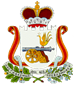 СОВЕТ  ДЕПУТАТОВ  ПЕРЕВОЛОЧСКОГО  СЕЛЬСКОГО  ПОСЕЛЕНИЯ  РУДНЯНСКОГО  РАЙОНА  СМОЛЕНСКОЙ  ОБЛАСТИРЕШЕНИЕот 3 марта 2015  года                                                                                              № 248Об определении уполномоченного органа по распоряжению земельными участками, государственная собственность на которые не разграничена, на территории Переволочского сельского поселения Руднянского района Смоленской области В целях реализации Земельного кодекса Российской Федерации на территории Переволочского сельского поселения Руднянского района Смоленской области,  Совет депутатов Переволочского сельского поселения Руднянского района Смоленской области  РЕШИЛ:1.Определить Администрацию Переволочского сельского поселения Руднянского района Смоленской области (далее – Администрация) уполномоченным органом по распоряжению земельными участками, государственная собственность на которые не разграничена, на территории Переволочского сельского поселения Руднянского района Смоленской области.2. Предложить Администрации рассмотреть вопросы:- о передаче Администрации муниципального образования Руднянский район Смоленской области функций по обеспечению полномочий по распоряжению земельными участками, государственная собственность на которые не разграничена, на территории Переволочского сельского поселения Руднянского района Смоленской области;                                                            - о наделении Главы Администрации муниципального образования Руднянского района Смоленской области Диваковой Людмилы Никифоровны   полномочиями по подписанию правовых актов по распоряжению земельными участками, государственная собственность на которые не разграничена, на территории Переволочского сельского поселения Руднянского района Смоленской области   на основании нотариально заверенной доверенности.3. Опубликовать настоящее решение в газете «Руднянский голос».4. Настоящее решение вступает в силу после его опубликования в газете Руднянский голос и распространяется на правоотношения, возникшие с 1 марта 2015 года.Глава муниципального образованияПереволочского сельского поселения Руднянского района Смоленской области                                      В.А.Черняков 